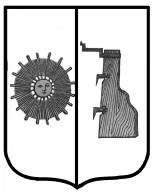    Российская ФедерацияНовгородская областьБоровичский районАДМИНИСТРАЦИЯ ПРОГРЕССКОГО СЕЛЬСКОГО ПОСЕЛЕНИЯ                                                   ПОСТАНОВЛЕНИЕ01.07.2016 № 69п. ПрогрессОб утверждении Порядка проведения инвестиционных проектов на предмет эффективности использования средств бюджета Прогресского сельского поселения, направляемых на капитальные вложения В соответствии с Федеральном законом от 25 февраля 1999 года N 39-ФЗ «Об инвестиционной деятельности в Российской Федерации, осуществляемой в форме капитальных вложений», постановлением Правительства Российской Федерации от 12 августа 2008 года № 590 «О порядке проведения проверки инвестиционных проектов на предмет эффективности использования средств федерального бюджета, направляемых на капитальные вложения» ПОСТАНОВЛЯЮ:1.Утвердить прилагаемый Порядок проведения проверки инвестиционных проектов на предмет эффективности использования средств  бюджета Прогресского сельского поселения, направляемых на капитальные вложения.2.Опубликовать настоящее постановление в бюллетене  «Официальный вестник Парогресского сельского поселения» и разместить на официальном сайте администрации сельского поселения.Глава сельского поселения                                              В.В. Кузьмина      Утвержденпостановлением Администрации Прогресского сельского поселенияот 01.07.2016 № 69 Порядок проведения проверки инвестиционных проектов на предмет эффективности использования средств  бюджета Прогресского сельского поселения, направляемых на капитальные вложенияОбщие положения 1. Настоящий Порядок определяет последовательность проведения проверки инвестиционных проектов, предусматривающих строительство, реконструкцию и техническое перевооружение объектов капитального строительства и (или) осуществление иных инвестиций в основной капитал, финансируемых полностью или частично за счет средств бюджета Прогресского сельского поселения, на предмет эффективности использования средств бюджета Прогресского сельского поселения, направляемых на капитальные вложения (далее - проверка).2. Целью проведения проверки является оценка соответствия инвестиционного проекта установленным настоящим Порядком качественным и количественным критериям и предельному (минимальному) значению интегральной оценки эффективности использования средств бюджета Прогресского сельского поселения, направляемых на капитальные вложения (далее - интегральная оценка) в целях реализации указанного проекта.3. Проверка проводится для принятия в установленном законодательством Российской Федерации порядке решения о предоставлении средств бюджета Прогресского сельского поселения:а) для осуществления бюджетных инвестиций в объекты капитального строительства муниципальной собственности Прогресского сельского поселения, по которым:- подготовка (корректировка) проектной документации (включая проведение инженерных изысканий, выполняемых для подготовки такой проектной документации) на строительство, реконструкцию и техническое перевооружение осуществляется с использованием средств бюджета Прогресского сельского поселения;- проектная документация на строительство, реконструкцию и техническое перевооружение разработана и утверждена застройщиком (заказчиком) или будет разработана без использования средств бюджета Прогресского сельского поселения;б) для осуществления бюджетных инвестиций в объекты капитального строительства, находящиеся в собственности юридических лиц, не являющихся государственными или муниципальными учреждениями и государственными или муниципальными унитарными предприятиями (далее - организации), проектная документация на строительство, реконструкцию и техническое перевооружение которых подлежит разработке (разработана) без использования средств бюджета Прогресского сельского поселения;4. Проверка осуществляется в отношении инвестиционных проектов, указанных в пункте 1 настоящего Порядка независимо от их сметной стоимости. Проверка осуществляется Администрацией Прогресского сельского поселения в соответствии с разработанной  методикой оценки эффективности использования средств бюджета Прогресского сельского поселения, направляемых на капитальные вложения (далее - методика).Проверка осуществляется на основании исходных данных для расчета интегральной оценки и расчета интегральной оценки, проведенной государственным заказчиком - координатором (муниципальным заказчиком)  муниципальных  программ для осуществления проверки инвестиционных проектов, включенных в проекты указанных программ, и предполагаемым главным распорядителем для осуществления проверки инвестиционных проектов, не включенных в муниципальные программы (далее - заявители), в соответствии с методикой.Интегральная оценка проводится в отношении инвестиционных проектов, указанных в пункте 1 настоящего Порядка, независимо от их сметной стоимости. Результаты интегральной оценки, проведенной заявителем, и исходные данные для ее проведения представляются в Администрацию Прогресского сельского поселения для информации.5. Плата за проведение проверки не взимается.6. Администрация Прогресского сельского поселения в установленном ей порядке ведет реестр инвестиционных проектов, получивших положительное заключение об эффективности использования средств бюджета Прогресского сельского поселения, направляемых на капитальные вложения.Критерии оценки эффективности использования средств бюджета Прогресского сельского поселения, направляемых на капитальные вложения7. Проверка осуществляется на основе следующих качественных критериев оценки эффективности использования средств бюджета Прогресского сельского поселения, направляемых на капитальные вложения (далее - качественные критерии):а) наличие четко сформулированной цели инвестиционного проекта с определением количественного показателя (показателей) результатов его осуществления;б) соответствие цели инвестиционного проекта приоритетам и целям, определенным в прогнозах социально-экономического развития Прогресского сельского поселения;в) комплексный подход к реализации конкретной проблемы в рамках инвестиционного проекта во взаимосвязи с программными мероприятиями, реализуемыми в рамках муниципальных  программ;г) необходимость строительства (реконструкции и технического перевооружения) объекта капитального строительства, создаваемого в рамках инвестиционного проекта, в связи с осуществлением органами местного самоуправления Прогресского сельского поселения полномочий, отнесенных к предмету их ведения;д) отсутствие в достаточном объеме замещающей продукции (работ и услуг), производимой иными организациями;е) обоснование необходимости реализации инвестиционного проекта с привлечением средств бюджета Прогресского сельского поселения;ж) наличие муниципальных программ, реализуемых за счет средств бюджета  Прогресского сельского поселения, предусматривающих строительство, реконструкцию и (или) техническое перевооружение объектов капитального строительства муниципальной собственности, реализуемых в рамках инвестиционных проектов;з) целесообразность использования при реализации инвестиционного проекта дорогостоящих строительных материалов, художественных изделий для отделки интерьеров и фасада, машин и оборудования;и) наличие положительного заключения государственной экспертизы проектной документации и результатов инженерных изысканий в отношении объектов капитального строительства, за исключением объектов капитального строительства, в отношении которых в установленном законодательством Российской Федерации порядке не требуется получения заключения государственной экспертизы проектной документации и результатов инженерных изысканий.8. Инвестиционные проекты, соответствующие качественным критериям, подлежат дальнейшей проверке на основе следующих количественных критериев оценки эффективности использования средств бюджета Прогресского сельского поселения, направляемых на капитальные вложения (далее - количественные критерии):а) значения количественных показателей (показателя) результатов реализации инвестиционного проекта;б) отношение сметной стоимости инвестиционного проекта к значениям количественных показателей (показателя) результатов реализации инвестиционного проекта;в) наличие потребителей продукции (услуг), создаваемой в результате реализации инвестиционного проекта, в количестве, достаточном для обеспечения проектируемого (нормативного) уровня использования проектной мощности объекта капитального строительства;г) отношение проектной мощности создаваемого (реконструируемого) объекта капитального строительства к мощности, необходимой для производства продукции (услуг) в объеме, предусмотренном для муниципальных нужд;д) обеспечение планируемого объекта капитального строительства инженерной и транспортной инфраструктурой в объемах, достаточных для реализации инвестиционного проекта.9. Проверка по качественному критерию, предусмотренному подпунктом «з» пункта 7 настоящего Порядка, осуществляется путем сравнения инвестиционных проектов с проектами-аналогами.Для проведения указанной проверки главный распорядитель средств бюджета Прогресского сельского поселения (далее - главный распорядитель) представляет документально подтвержденные сведения о проектах-аналогах, реализуемых (или реализованных) в Российской Федерации по месту расположения земельного участка, на котором будет расположен (располагается) планируемый объект капитального строительства, или (в случае отсутствия проектов-аналогов, реализуемых на территории Российской Федерации) в иностранном государстве. При выборе проекта-аналога предполагаемый главный распорядитель должен обеспечить максимальное совпадение характеристик объекта капитального строительства, создаваемого в соответствии с инвестиционным проектом, и характеристик объекта капитального строительства, созданного в соответствии с проектом-аналогом, по функциональному назначению и (или) по конструктивным и объемно-планировочным решениям.9.1. Проверка по количественному критерию, предусмотренному подпунктом «б» пункта 8 настоящего Порядка, осуществляется путем сравнения стоимости инвестиционного проекта с соответствующей сметной нормой, определяющей потребность в финансовых ресурсах, необходимых для создания единицы мощности строительной продукции (укрупненный норматив цены строительства), а в случае ее отсутствия – путем сравнения с аналогичными проектами.10. Инвестиционные проекты, прошедшие проверку на основе качественных и количественных критериев, подлежат дальнейшей проверке на основе интегральной оценки, которая определяется методикой.Порядок проведения проверки инвестиционных проектов11. Заявители представляют в Администрацию Прогресского сельского поселения подписанные руководителем заявителя (уполномоченным им лицом) и заверенные печатью следующие документы:а) заявление на проведение проверки;б) паспорт инвестиционного проекта, заполненный по форме, утвержденной Администрацией Прогресского сельского поселения;в) обоснование экономической целесообразности, объема и сроков осуществления капитальных вложений в соответствии с пунктом 13 настоящего Порядка, согласованное с главным распорядителем средств бюджета Прогресского сельского поселения (далее- ГРБС);г) задание на проектирование в соответствии с пунктом 14 настоящего Порядка, согласованное с ГРБС;д) копии правоустанавливающих документов на земельный участок, а в случае их отсутствия - копия решения о предварительном согласовании места размещения объекта капитального строительства;е) копия разрешения на строительство;ж) копия положительного заключения государственной экспертизы проектной документации и результатов инженерных изысканий в случае, если проектная документация объекта капитального строительства и результаты инженерных изысканий подлежат государственной экспертизе в соответствии с законодательством Российской Федерации;з) копия положительного заключения о достоверности сметной стоимости инвестиционного проекта;и) документальное подтверждение каждого участника реализации инвестиционного проекта об осуществлении финансирования (софинансирования) этого проекта и намечаемом размере финансирования (софинансирования);к) копия положительного заключения об эффективности использования средств бюджета Новгородской области и (или) средств  бюджета Прогресского сельского поселения, направляемых на реализацию инвестиционных проектов в целях создания объектов капитального строительства  муниципальной собственности, выданного в соответствии с законодательством Новгородской области, в случае, если предполагается софинансирование создания таких объектов за счет средств бюджета Прогресского сельского поселения;л) исходные данные для расчета интегральной оценки, включая количественные показатели (показатель) планируемых результатов реализации инвестиционного проекта, и расчет интегральной оценки, проведенный заявителем в соответствии с методикой.12. Документы, указанные в подпунктах «д»  - «з»  пункта 11 настоящего Порядка, не представляются в отношении инвестиционных проектов, по которым подготавливается решение либо о предоставлении средств бюджета Прогресского сельского поселения на подготовку проектной документации и проведение инженерных изысканий, выполняемых для подготовки такой проектной документации, либо о предоставлении средств бюджета Прогресского сельского поселения на условиях софинансирования на реализацию инвестиционных проектов, проектная документация по которым будет разработана без использования средств бюджета Прогресского сельского поселения.13. Обоснование экономической целесообразности, объема и сроков осуществления капитальных вложений включает в себя:а) наименование и тип (инфраструктурный, инновационный и другие) инвестиционного проекта;б) цель и задачи инвестиционного проекта;в) краткое описание инвестиционного проекта, включая предварительные расчеты объемов капитальных вложений;г) источники и объемы финансирования инвестиционного проекта по годам его реализации;д) срок подготовки и реализации инвестиционного проекта;е) обоснование необходимости привлечения средств бюджета Прогресского сельского поселения для реализации инвестиционного проекта и (или) подготовки проектной документации и проведения инженерных изысканий, выполняемых для подготовки такой проектной документации;ж) обоснование спроса (потребности) на услуги (продукцию), создаваемые в результате реализации инвестиционного проекта, для обеспечения проектируемого (нормативного) уровня использования проектной мощности объекта капитального строительства;з) обоснование планируемого обеспечения создаваемого (реконструируемого) объекта капитального строительства инженерной и транспортной инфраструктурой в объемах, достаточных для реализации инвестиционного проекта;и) обоснование использования при реализации инвестиционного проекта дорогостоящих строительных материалов, художественных изделий для отделки интерьеров и фасада и (или) импортных машин и оборудования в случае их использования.14. Задание на проектирование объекта капитального строительства включает в себя:а) общие данные (основание для проектирования, наименование объекта капитального строительства и вид строительства);б) основные технико-экономические характеристики объекта капитального строительства, в том числе предельную стоимость строительства (реконструкции, технического перевооружения) объекта капитального строительства;в) возможность подготовки проектной документации применительно к отдельным этапам строительства;г) срок и этапы строительства;д) технические условия для подключения к сетям инженерно- технического обеспечения, а также основные требования технической эксплуатации и технического обслуживания;е) перечень конструкций и оборудования, предназначенных для создания объекта капитального строительства (фундаменты, стены, перекрытия, полы, кровли, проемы, отделка, внутренний дизайн, перечень материалов и другие);ж) перечень технологического оборудования, предназначенного для создания объекта капитального строительства, с указанием типа, марки, производителей и других данных - по укрупненной номенклатуре;з) дополнительные данные (требования к защитным сооружениям, прочие условия).15. Основаниями для отказа в принятии документов для проведения проверки являются:а) непредставление полного комплекта документов, предусмотренных настоящим Порядком;б) несоответствие паспорта инвестиционного проекта требованиям к его содержанию и заполнению;в) несоответствие числового значения интегральной оценки, рассчитанного заявителем, требованиям методики.16. В случае если недостатки в представленных документах можно устранить без отказа в их принятии, Администрация Прогресского сельского поселения устанавливает заявителю срок, не превышающий 30 дней, для устранения таких недостатков.17. Проведение проверки начинается после представления заявителем документов, предусмотренных пунктами 11  и 12 настоящего Порядка, и завершается направлением (вручением) заявителю заключения об эффективности инвестиционного проекта.18. Проверка инвестиционного проекта, не соответствующего качественным критериям, на соответствие его количественным критериям и проверка правильности расчета заявителем интегральной оценки этого проекта не проводятся.19. Срок проведения проверки, подготовки и выдачи заключения не должен превышать 3 месяцев.Выдача заключения об эффективности инвестиционного проекта20. Результатом проверки является заключение Администрации Прогресского сельского поселения, содержащее выводы о соответствии (положительное заключение) или несоответствии (отрицательное заключение) инвестиционного проекта установленным критериям эффективности использования средств бюджета Прогресского сельского поселения, направляемых на капитальные вложения.Форма заключения утверждается Администрацией Прогресского сельского поселения.21. Положительное заключение является обязательным документом, необходимым для принятия решения о предоставлении средств бюджета Прогресского поселения на реализацию этого инвестиционного проекта за счет средств бюджета Прогресского сельского поселения.В случае если в ходе реализации инвестиционного проекта, в отношении которого имеется положительное заключение, увеличилась сметная стоимость (предполагаемая (предельная) сметная стоимость) объекта капитального строительства, строительство, реконструкция и (или) техническое перевооружение которого осуществляется в соответствии с этим инвестиционным проектом, или изменились показатели, предусмотренные подпунктами «а» - «в» пункта 8 настоящего Порядка, то в отношении таких проектов проводится повторная проверка в соответствии с настоящими Правилами.22. Отрицательное заключение должно содержать мотивированные выводы о неэффективности использования средств бюджета Прогресского сельского поселения, направляемых на капитальные вложения в целях реализации инвестиционного проекта, или о необходимости доработки документации с указанием конкретных недостатков.Отрицательное заключение, полученное в соответствии с абзацем вторым пункта 21 настоящего Порядка, является основанием для подготовки в установленном законодательством Российской Федерации порядке предложения об отмене ранее принятого решения о дальнейшем предоставлении средств федерального бюджета на реализацию инвестиционного проекта.23. В случае получения отрицательного заключения заявитель вправе представить документы на повторную проверку при условии их доработки с учетом замечаний и предложений, изложенных в заключении.24. Заключение подписывается Главой администрации Прогресского сельского поселения.______________________________